Name: ___________________I know a person who likes __________ and doesn’t like ___________.Name: ___________________I know a person who likes __________ and doesn’t like ___________.(food)(subject)(musician or band)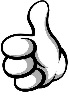 I like…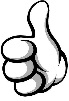 I don’t like…That’s right!Sorry…________    ________    ________________    ________    ________________    ________    ________________    ________    ________________    ________    ________________    ________    ________________    ________    ________________    ________    ________(food)(subject)(musician or band)I like…I don’t like…That’s right!Sorry…________    ________    ________________    ________    ________________    ________    ________________    ________    ________________    ________    ________________    ________    ________________    ________    ________________    ________    ________